Передний фасад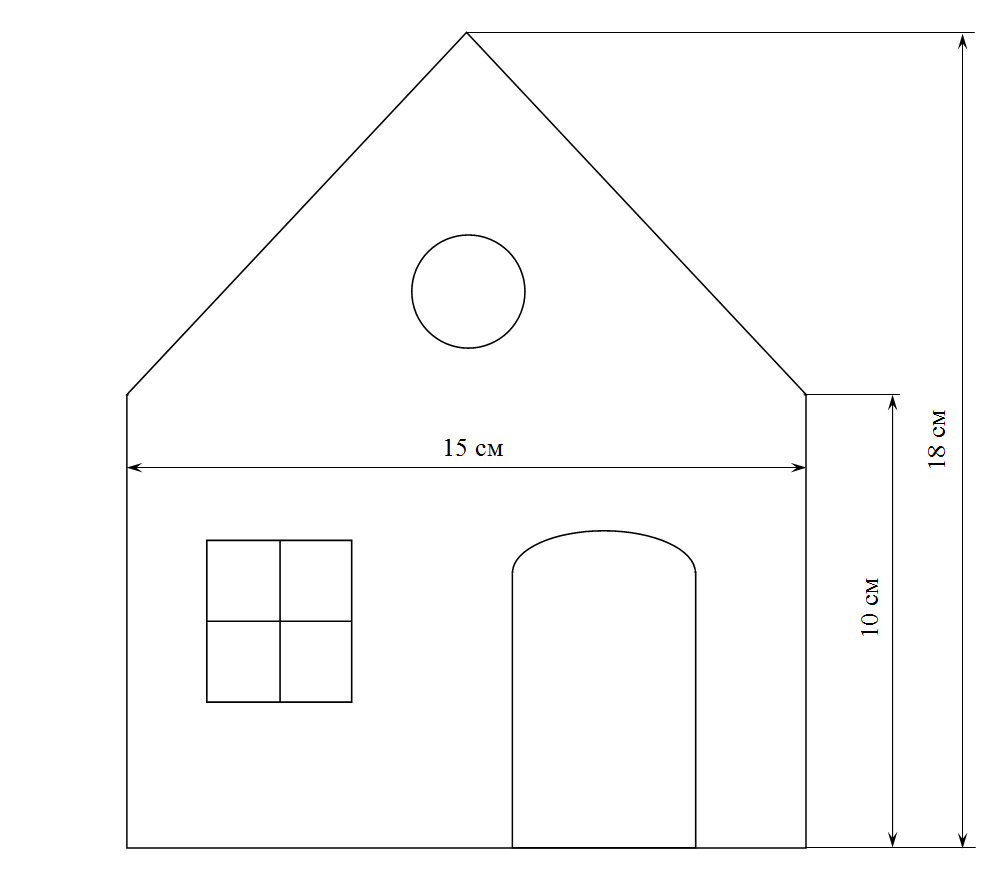 Задний фасад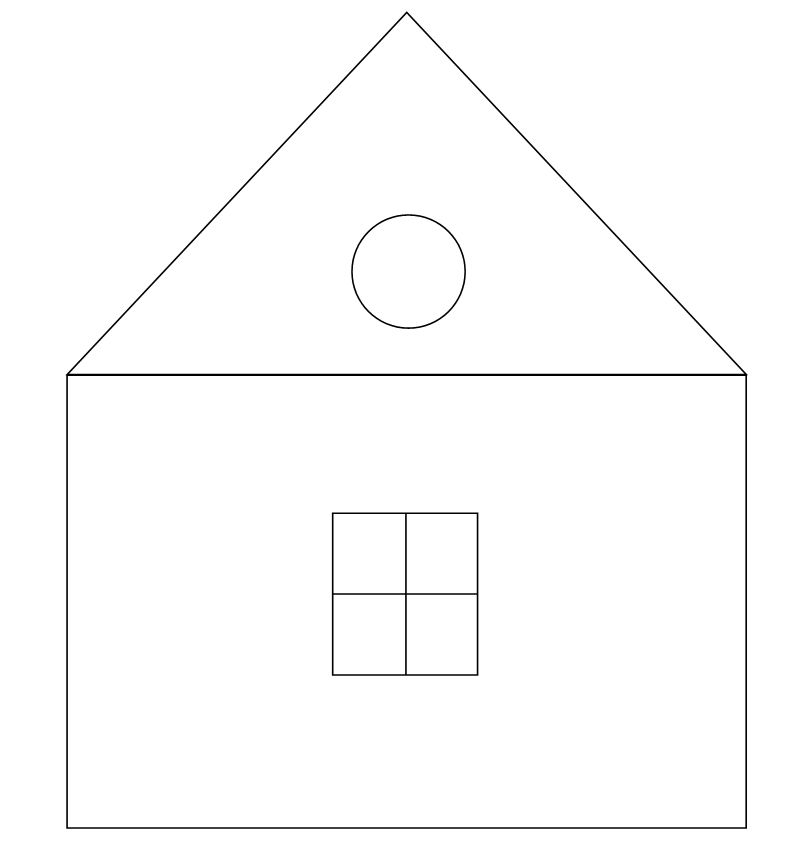 Стена, 2 шт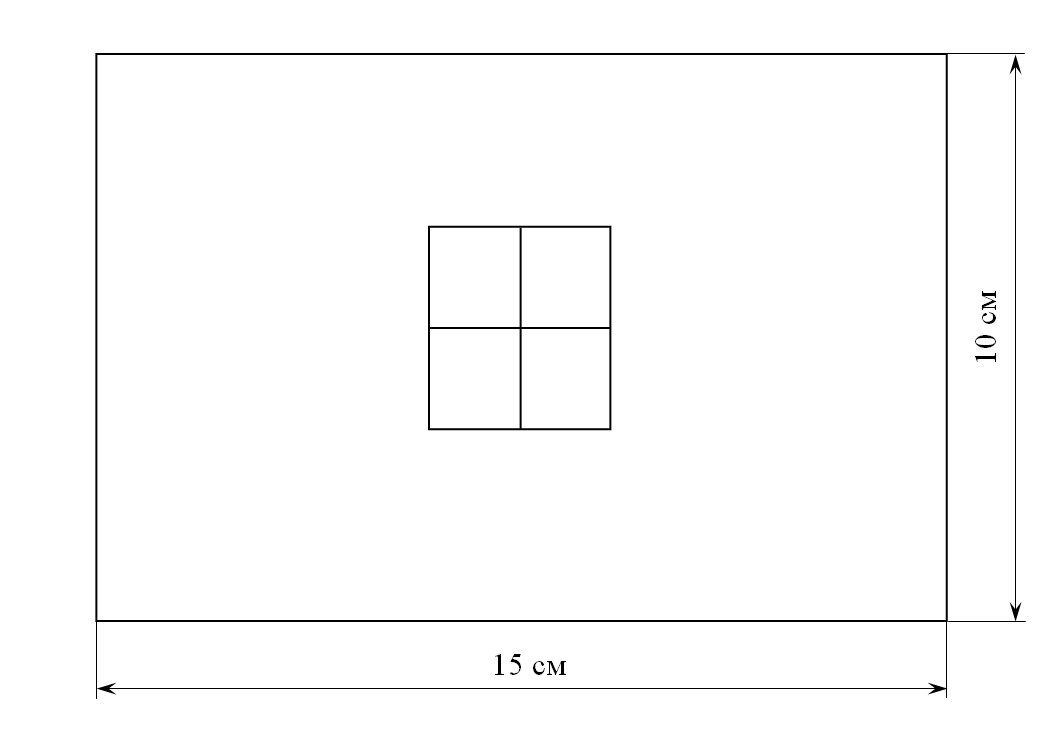 Крыша, 2 шт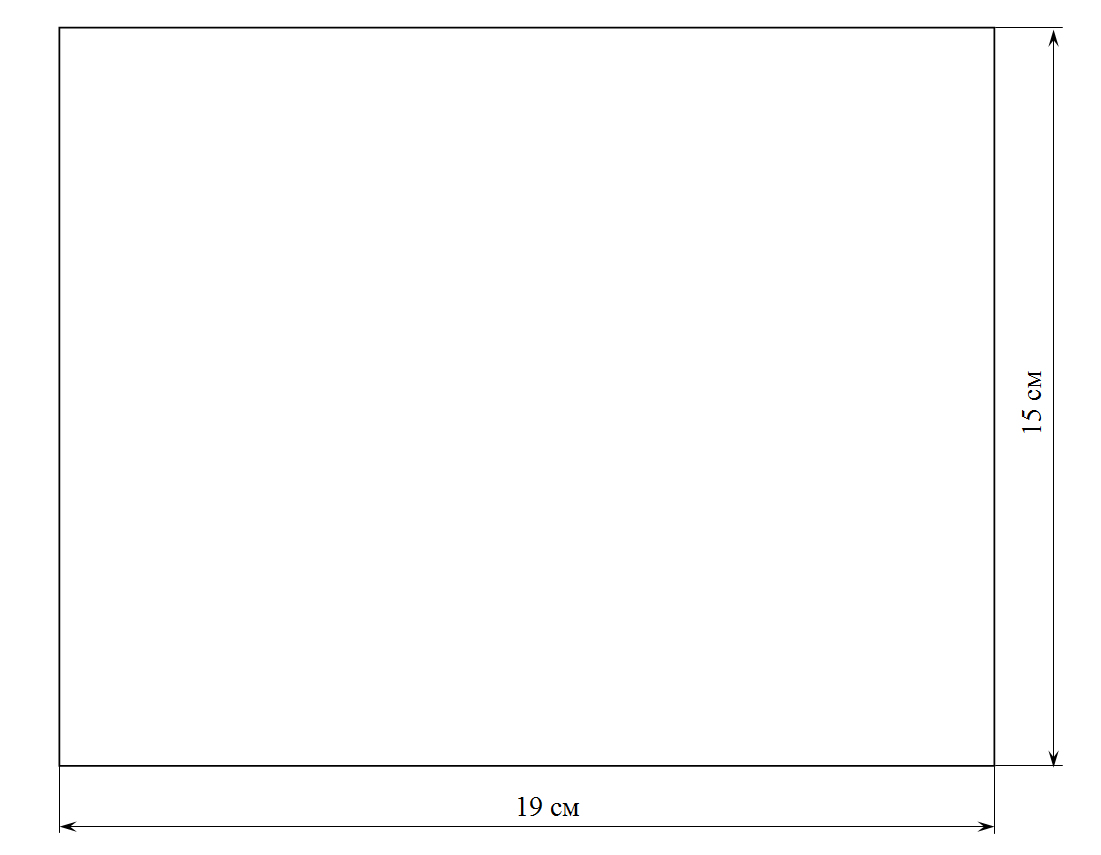 Основа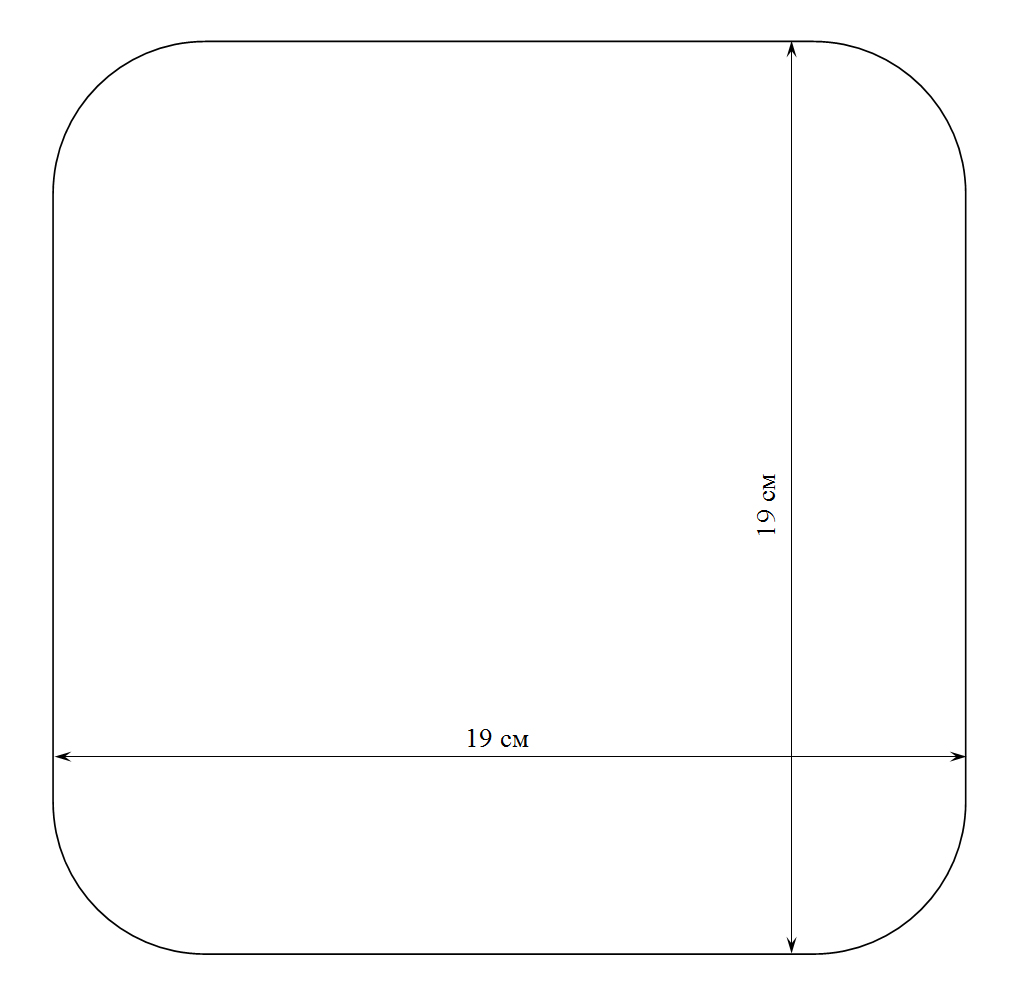 